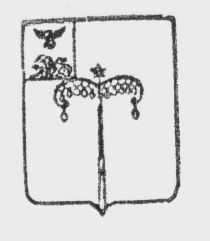 МУНИЦИПАЛЬНый РАЙОН «Красногвардейский район»Белгородской областиМУНИЦИПАЛЬНЫЙ СОВЕТ Красногвардейского РайонаШестнадцатое заседаниеРЕШЕНИЕ30 апреля 2020 года                                                                                                                                                     № 7О ходатайстве о безвозмездной передаче имущества из муниципальной собственности муниципального района «Красногвардейский район» Белгородской области в государственную собственность Белгородской области В соответствии с Федеральным законом от 06 октября 2003 года              № 131-ФЗ «Об общих принципах организации местного самоуправления в Российской Федерации»,  постановлением Правительства Российской Федерации от 13 июня 2006 года № 374 «О перечнях документов, необходимых для принятия решения о передаче имущества из федеральной собственности в собственность субъекта Российской Федерации или муниципальную собственность, из собственности субъекта Российской Федерации в федеральную собственность  или муниципальную собственность, из муниципальной собственности  в федеральную собственность или собственность субъекта Российской Федерации»,  Уставом муниципального района «Красногвардейский район»  Белгородской области, Порядком  управления и распоряжения муниципальным имуществом Красногвардейского района, утвержденным решением сорок восьмого заседания Муниципального совета Красногвардейского района от 28 декабря 2017 года № 13 Муниципальный совет Красногвардейского района  р е ш и л:1. Ходатайствовать перед Правительством Белгородской области о безвозмездной передаче из муниципальной собственности муниципального района «Красногвардейский район» Белгородской области в государственную собственность Белгородской области имущества согласно приложению к настоящему решению.2. Администрации муниципального района «Красногвардейский район» Белгородской области, после принятия Правительством Белгородской области соответствующего распоряжения, осуществить в установленном законодательством порядке передачу имущества, указанного в приложении к настоящему решению, в государственную собственность Белгородской области.3. Контроль  за   исполнением   настоящего   решения   возложить   на  постоянную комиссию  по  экономическому  развитию,  бюджету, предпринимательству и инновационной деятельности Муниципального совета Красногвардейского района  (Крутий В.С.).Председатель Муниципального совета       Красногвардейского района                                                   Л.Н. Митюшин                                                                   Приложение                                                                  УТВЕРЖДЕН решением Муниципального совета                                                                          Красногвардейского района                                                                           Белгородской области                                                                          от 30 апреля 2020 года № 7ПЕРЕЧЕНЬимущества, передаваемого из муниципальной собственности муниципального района «Красногвардейский район» Белгородской области в государственную собственность Белгородской области№ п/пНаименование передаваемого имуществаКадастровый номерХарактеристики передаваемого имуществаАдрес местонахождения имуществаБалансовая стоимость, руб.Износ, руб.Остаточная стоимость, руб.1Водопровод31:21:0000000:1445Протяженность 7830Белгородская область, Красногвардейский район,  г. Бирюч, МКР «Северный»         221290000,00221290002Водопровод31:21:0000000:1457Протяженность 7210Белгородская область, Красногвардейский район,  с. Верхососна         192840000,0019284000